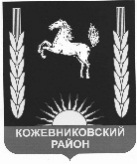 АДМИНИСТРАЦИЯ    кожевниковского   районараспоряжение01.03.2018 г.            	                                                                                                                             № 94-рс. Кожевниково   Кожевниковского района   Томской областиО старосте населенного пункта, входящего всостав сельского поселенияО старосте населенного пункта, входящего всостав сельского поселенияО старосте населенного пункта, входящего всостав сельского поселения           В соответствии со ст. 33 Федерального закона от 06 октября  2003 года №131-ФЗ «Об   общих   принципах   организации   местного   самоуправления   в    Российской Федерации»,   Законом    Томской     области   от   10 апреля    2017   года   № 29 - ОЗ «О  регулировании   некоторых   вопросов,  связанных   с   деятельностью   старосты сельского   населенного   пункта  на   территориях   муниципальных   образованиях  в Томской области»           В соответствии со ст. 33 Федерального закона от 06 октября  2003 года №131-ФЗ «Об   общих   принципах   организации   местного   самоуправления   в    Российской Федерации»,   Законом    Томской     области   от   10 апреля    2017   года   № 29 - ОЗ «О  регулировании   некоторых   вопросов,  связанных   с   деятельностью   старосты сельского   населенного   пункта  на   территориях   муниципальных   образованиях  в Томской области»           1. Рекомендовать Главам сельских поселений  в срок до 30.03.2018 г.:1.1. Разработать и принять нормативно-правовой акт о порядке назначения (избрания) старосты населенного пункта в соответствии с требованиями действующего законодательства.1.2. Назначить  (избрать) старост сельских населенных пунктов в соответствии с установленным порядком назначения (избрания).          2. Разместить настоящее распоряжение на официальном сайте органов местного самоуправления Кожевниковского района.           3. Настоящее распоряжение вступает в силу с даты его подписания.Заместитель Главы района                                                   Начальник отдела правовойпо жилищно коммунальному, хозяйству                           и кадровой работыстроительству, общественной безопасности                      _____________ Пономаренко М.В.                                                                                            Вакурин В.И.	__.02.18                                                                                    __.02.18 В. Н. Цалко 838244 (21953)           1. Рекомендовать Главам сельских поселений  в срок до 30.03.2018 г.:1.1. Разработать и принять нормативно-правовой акт о порядке назначения (избрания) старосты населенного пункта в соответствии с требованиями действующего законодательства.1.2. Назначить  (избрать) старост сельских населенных пунктов в соответствии с установленным порядком назначения (избрания).          2. Разместить настоящее распоряжение на официальном сайте органов местного самоуправления Кожевниковского района.           3. Настоящее распоряжение вступает в силу с даты его подписания.Заместитель Главы района                                                   Начальник отдела правовойпо жилищно коммунальному, хозяйству                           и кадровой работыстроительству, общественной безопасности                      _____________ Пономаренко М.В.                                                                                            Вакурин В.И.	__.02.18                                                                                    __.02.18 В. Н. Цалко 838244 (21953)           1. Рекомендовать Главам сельских поселений  в срок до 30.03.2018 г.:1.1. Разработать и принять нормативно-правовой акт о порядке назначения (избрания) старосты населенного пункта в соответствии с требованиями действующего законодательства.1.2. Назначить  (избрать) старост сельских населенных пунктов в соответствии с установленным порядком назначения (избрания).          2. Разместить настоящее распоряжение на официальном сайте органов местного самоуправления Кожевниковского района.           3. Настоящее распоряжение вступает в силу с даты его подписания.Заместитель Главы района                                                   Начальник отдела правовойпо жилищно коммунальному, хозяйству                           и кадровой работыстроительству, общественной безопасности                      _____________ Пономаренко М.В.                                                                                            Вакурин В.И.	__.02.18                                                                                    __.02.18 В. Н. Цалко 838244 (21953)           1. Рекомендовать Главам сельских поселений  в срок до 30.03.2018 г.:1.1. Разработать и принять нормативно-правовой акт о порядке назначения (избрания) старосты населенного пункта в соответствии с требованиями действующего законодательства.1.2. Назначить  (избрать) старост сельских населенных пунктов в соответствии с установленным порядком назначения (избрания).          2. Разместить настоящее распоряжение на официальном сайте органов местного самоуправления Кожевниковского района.           3. Настоящее распоряжение вступает в силу с даты его подписания.Заместитель Главы района                                                   Начальник отдела правовойпо жилищно коммунальному, хозяйству                           и кадровой работыстроительству, общественной безопасности                      _____________ Пономаренко М.В.                                                                                            Вакурин В.И.	__.02.18                                                                                    __.02.18 В. Н. Цалко 838244 (21953)